Ålands lagtings beslut om antagande avLandskapslag om ändring av 29 § landskapslagen om hälso- och sjukvård	I enlighet med lagtingets beslut ändras 29 § 1 mom. landskapslagen (2011:114) om hälso- och sjukvård som följer:29 §Skolhälsovården	Ålands hälso- och sjukvård ska ordna skolhälsovård för alla elever i grundskolan. Till skolhälsovården hör också hälso- och sjukvården för de barn som fullgör sin läroplikt genom hemundervisning, under den tid eleven deltar i praktisk arbetslivsorientering samt för den som deltar i grundskoleutbildning för andra än läropliktiga.__________________	Denna lag träder i kraft den 1 januari 2021.__________________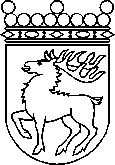 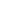 Ålands lagtingBESLUT LTB 17/2020BESLUT LTB 17/2020DatumÄrende2020-04-29LF 11/2019-2020	Mariehamn den 29 april 2020	Mariehamn den 29 april 2020Roger Nordlund  talmanRoger Nordlund  talmanIngrid Zetterman   vicetalmanBert Häggblomvicetalman